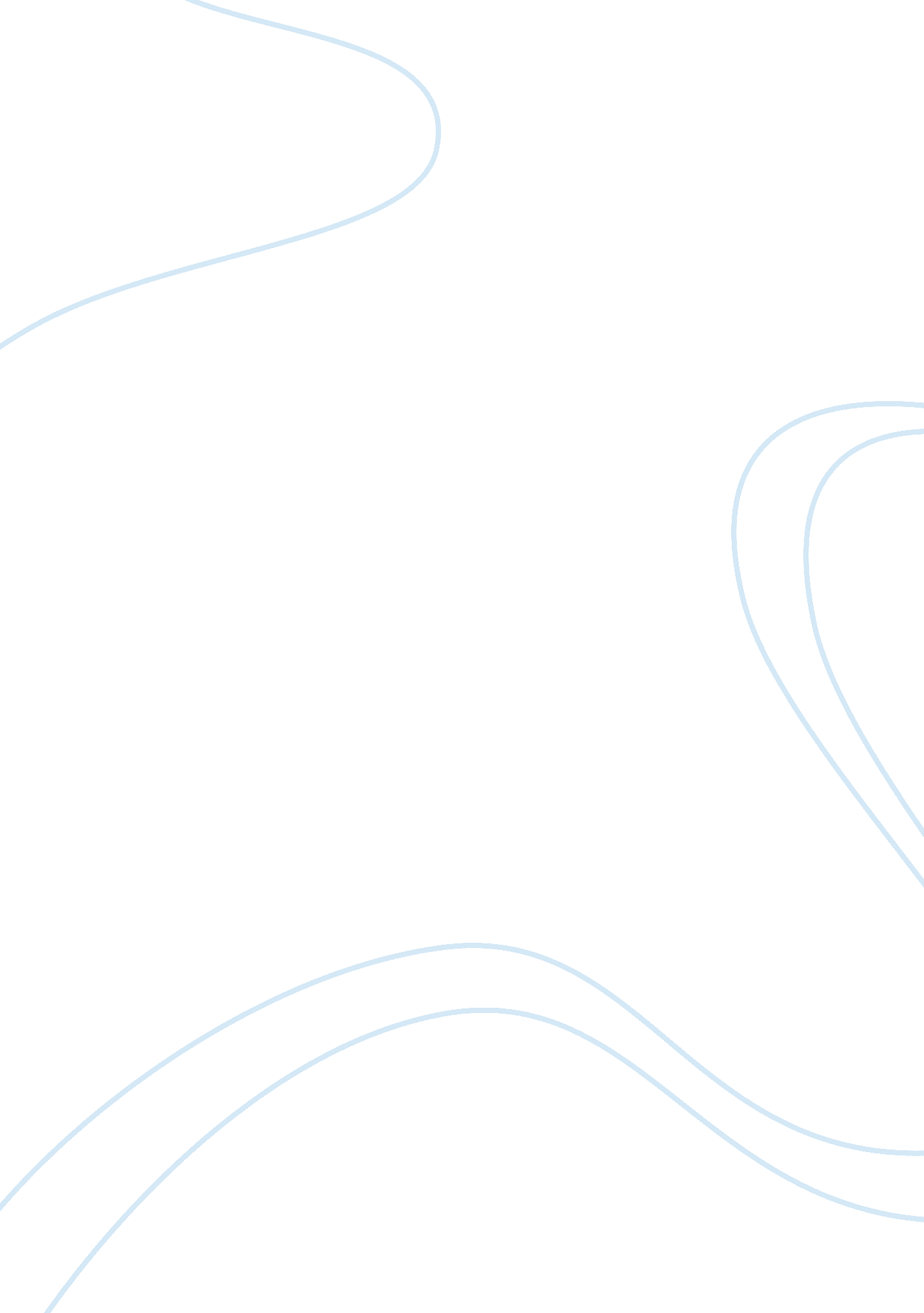 Being there the movieEntertainment, Movie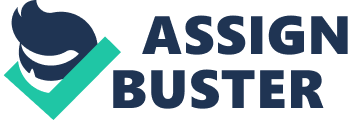 LeeAnn Hooper Ethics in Pop Culture & Entertainment 10/5/2009 Being There Being There was a very interesting movie that really stood out to me a lot. The style of the movie seemed to differ from other movies that I tend to enjoy. The main character Chance stood out to me. He is a character that was basically raised by television and all he really knows in life in fantasy. He doesn’t know how to react to real life situations. Growing up in today’s society television is a way that the world gets away; it is not really much of a teacher. We usually learn in our day to day lives with practice. Interaction with people is one of main concepts of being accepted into the world’s society. Chance is a gardener that likes to watch television. When put out into the real world he is lost and confused. But people seem to really honor him like he always knows what he is talking about. The other characters in the movie always think that Chance is saying something deeper than he actually is. He will make a comment on the garden and people will take it as theoretically speaking. He seems to be unaffected by anything and everything. He is so detached from the world, and only understands what is on the TV screen. I found that this movie was an excellent choice for this specific class. There is a lot that goes on in our media. The culture of the TV is so different from what goes on in our everyday life. People obviously need nurture in their life to be close to a normal person with feelings. Chance was always given his needs but he was never really attached to the world because he did not have a nurtured up bringing. Interaction with people starts from day 1 when you are born. Without interactions you are bound to be different than others. I thought it was very funny that all the women always talked about how wonderful Chance was. All of the women were falling all over him and he was completely oblivious. He always seemed to be a mystery to all of the women. Overall this movie was a great way to show the world how the culture of or society is shaped by nurture and relationships with one another. The media is just a small portion of our society, it can not teach a person how to live. The last lines of the movie were Life is a State of Mind. This line made me believe that this movie was made to be however you want to take it. Get what you can out of it, the way Chance 